Footpath Country ParkRoad Car park Map symbol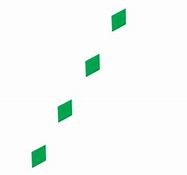 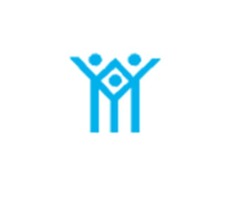 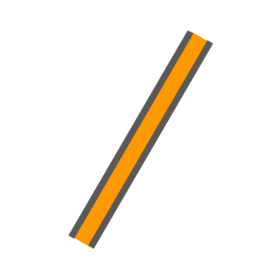 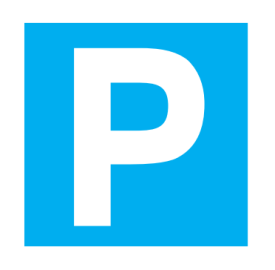 PhotoSteep slope Boulder stone    View point Visitor CentreMap Symbol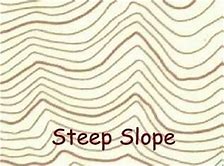 BS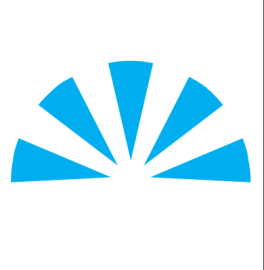 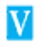 Photo